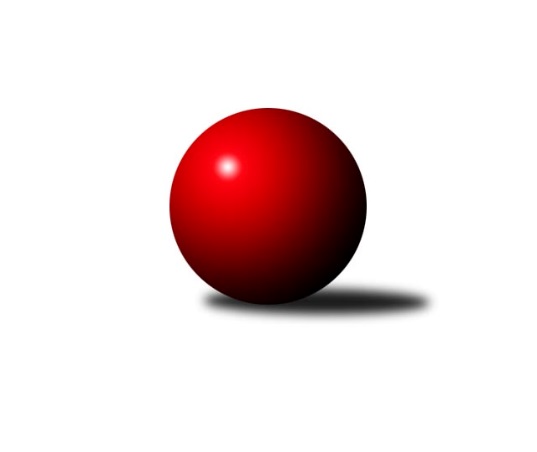 Č.12Ročník 2015/2016	27.12.2015Nejlepšího výkonu v tomto kole: 3516 dosáhlo družstvo: SKK Rokycany B2.KLM A 2015/2016Výsledky 12. kolaSouhrnný přehled výsledků:TJ Dynamo Liberec	- KK Konstruktiva Praha 	4:4	3280:3208	14.0:10.0	12.12.SKK Hořice	- Sokol Kolín 	3:5	3425:3476	8.5:15.5	12.12.KK Hvězda Trnovany	- KK Lokomotiva Tábor	3:5	3274:3319	11.5:12.5	12.12.Vltavan Loučovice	- KK SDS Sadská	1:7	2982:3083	9.0:15.0	12.12.SKK Rokycany B	- SKK Bohušovice	8:0	3516:3289	15.0:9.0	12.12.TJ Loko České Velenice	- TJ Sokol Duchcov		dohrávka		17.1.SKK Hořice	- SKK Rokycany B	6:2	3430:3411	13.0:11.0	2.1.Tabulka družstev:	1.	KK Hvězda Trnovany	12	7	2	3	53.5 : 42.5 	155.5 : 132.5 	 3322	16	2.	KK Lokomotiva Tábor	12	8	0	4	52.0 : 44.0 	151.0 : 137.0 	 3272	16	3.	TJ Sokol Duchcov	11	7	1	3	56.5 : 31.5 	147.5 : 116.5 	 3320	15	4.	TJ Dynamo Liberec	12	6	2	4	52.0 : 44.0 	149.0 : 139.0 	 3307	14	5.	KK SDS Sadská	12	7	0	5	50.0 : 46.0 	147.5 : 140.5 	 3300	14	6.	TJ Loko České Velenice	11	6	0	5	45.5 : 42.5 	132.0 : 132.0 	 3313	12	7.	Sokol Kolín	12	5	2	5	53.5 : 42.5 	161.5 : 126.5 	 3347	12	8.	SKK Hořice	11	5	0	6	48.0 : 40.0 	134.5 : 129.5 	 3341	10	9.	SKK Rokycany B	11	5	0	6	47.5 : 40.5 	135.0 : 129.0 	 3258	10	10.	SKK Bohušovice	12	5	0	7	39.5 : 56.5 	133.5 : 154.5 	 3207	10	11.	Vltavan Loučovice	12	3	0	9	32.0 : 64.0 	124.5 : 163.5 	 3208	6	12.	KK Konstruktiva Praha	12	2	1	9	30.0 : 66.0 	108.5 : 179.5 	 3198	5Podrobné výsledky kola:	 TJ Dynamo Liberec	3280	4:4	3208	KK Konstruktiva Praha 	Agaton Plaňanský ml.	114 	 135 	 133 	139	521 	 1:3 	 543 	 128	149 	 140	126	Pavel Kohlíček	Vojtěch Pecina	140 	 150 	 129 	141	560 	 4:0 	 482 	 100	133 	 111	138	Jakub Hlava	Ladislav st. Wajsar st.	123 	 157 	 116 	142	538 	 2:2 	 571 	 155	136 	 139	141	Pavel Wohlmuth	Roman Žežulka	170 	 138 	 148 	141	597 	 4:0 	 487 	 121	109 	 121	136	Tibor Machala	Josef Zejda ml.	121 	 128 	 141 	140	530 	 1:3 	 569 	 160	137 	 130	142	Jaroslav Borkovec	Zdeněk Pecina st.	149 	 135 	 114 	136	534 	 2:2 	 556 	 134	133 	 136	153	Stanislav Veseckýrozhodčí: Nejlepší výkon utkání: 597 - Roman Žežulka	 SKK Hořice	3425	3:5	3476	Sokol Kolín 	Ivan Vondráček	133 	 142 	 144 	140	559 	 0:4 	 591 	 136	145 	 149	161	Václav Kňap	Jaromír Šklíba	171 	 147 	 154 	146	618 	 1:3 	 642 	 147	159 	 158	178	Martin Švorba	Václav Šmída	134 	 169 	 125 	143	571 	 2:2 	 540 	 148	124 	 144	124	Lukáš Holosko	Dominik Ruml	148 	 128 	 142 	134	552 	 1:3 	 588 	 141	143 	 156	148	Jan Pelák	Radek Košťál	136 	 145 	 155 	149	585 	 2:2 	 565 	 167	117 	 131	150	Robert Petera	Vojtěch Tulka	138 	 143 	 130 	129	540 	 2.5:1.5 	 550 	 125	136 	 160	129	Jiří Němecrozhodčí: Nejlepší výkon utkání: 642 - Martin Švorba	 KK Hvězda Trnovany	3274	3:5	3319	KK Lokomotiva Tábor	Pavel Jedlička	120 	 137 	 127 	133	517 	 1:3 	 554 	 141	131 	 137	145	Karel Smažík	Milan Stránský	128 	 124 	 126 	130	508 	 1:3 	 548 	 125	138 	 141	144	Jaroslav Mihál	Roman Voráček *1	122 	 126 	 109 	144	501 	 1:3 	 563 	 135	146 	 139	143	Miroslav Dvořák	Miroslav Šnejdar ml.	149 	 153 	 137 	149	588 	 2:2 	 579 	 120	173 	 155	131	Petr Bystřický *2	Jiří Zemánek	140 	 141 	 148 	146	575 	 4:0 	 509 	 119	131 	 141	118	Borek Jelínek	Michal Koubek	124 	 148 	 149 	164	585 	 2.5:1.5 	 566 	 142	142 	 149	133	David Kášekrozhodčí: střídání: *1 od 31. hodu Zdeněk Kandl, *2 od 31. hodu Petr ChvalNejlepší výkon utkání: 588 - Miroslav Šnejdar ml.	 Vltavan Loučovice	2982	1:7	3083	KK SDS Sadská	Jan Smolena	117 	 123 	 132 	144	516 	 1:3 	 536 	 132	125 	 137	142	Antonín Svoboda	Jaroslav Suchánek	123 	 115 	 134 	128	500 	 2:2 	 522 	 141	128 	 126	127	Aleš Košnar	Josef Gondek	119 	 127 	 126 	123	495 	 1:3 	 494 	 126	116 	 128	124	Martin Schejbal	Robert Weis	121 	 115 	 104 	117	457 	 0:4 	 518 	 126	143 	 121	128	Václav Pešek	Libor Dušek	145 	 138 	 126 	132	541 	 3:1 	 508 	 132	101 	 147	128	Tomáš Bek	Martin Jirkal	108 	 126 	 127 	112	473 	 2:2 	 505 	 140	121 	 109	135	Václav Schejbalrozhodčí: Nejlepší výkon utkání: 541 - Libor Dušek	 SKK Rokycany B	3516	8:0	3289	SKK Bohušovice	Martin Prokůpek	148 	 144 	 144 	184	620 	 2:2 	 571 	 149	161 	 140	121	Milan Perníček	Jan Holšan	154 	 138 	 139 	180	611 	 3:1 	 558 	 149	127 	 145	137	Lukáš Dařílek	Petr Fara	169 	 166 	 135 	132	602 	 3:1 	 548 	 143	129 	 133	143	Tomáš Svoboda	Václav Fűrst	152 	 149 	 138 	122	561 	 3:1 	 529 	 128	144 	 129	128	Jaromír Hnát	Michal Wohlmuth	135 	 145 	 157 	138	575 	 2:2 	 543 	 155	147 	 118	123	Jiří Semerád	Martin st. Fűrst	131 	 135 	 120 	161	547 	 2:2 	 540 	 143	140 	 110	147	Roman Filiprozhodčí: Nejlepší výkon utkání: 620 - Martin Prokůpek	 SKK Hořice	3430	6:2	3411	SKK Rokycany B	Ivan Vondráček	164 	 136 	 125 	145	570 	 3:1 	 563 	 149	134 	 140	140	Martin Maršálek	Dominik Ruml	155 	 155 	 158 	161	629 	 3:1 	 593 	 147	143 	 160	143	Jan Holšan	Vojtěch Tulka	151 	 137 	 127 	138	553 	 1:3 	 581 	 136	148 	 148	149	Václav Fűrst	Václav Šmída	142 	 121 	 140 	143	546 	 2:2 	 545 	 155	122 	 131	137	Jaroslav Fűrst	Radek Košťál	146 	 127 	 129 	164	566 	 2:2 	 556 	 156	118 	 146	136	Petr Fara	Martin Hažva	141 	 145 	 146 	134	566 	 2:2 	 573 	 140	130 	 167	136	Michal Wohlmuthrozhodčí: Nejlepší výkon utkání: 629 - Dominik RumlPořadí jednotlivců:	jméno hráče	družstvo	celkem	plné	dorážka	chyby	poměr kuž.	Maximum	1.	Martin Švorba 	Sokol Kolín 	599.40	384.4	215.0	1.2	7/7	(642)	2.	Zdeněk Ransdorf 	TJ Sokol Duchcov	597.27	387.9	209.4	1.9	5/6	(645)	3.	Jakub Dařílek 	TJ Sokol Duchcov	576.94	377.6	199.3	3.2	6/6	(625)	4.	Zdeněk ml. Dvořák 	TJ Loko České Velenice	576.94	375.6	201.3	2.0	7/7	(653)	5.	Vojtěch Pecina 	TJ Dynamo Liberec	571.80	369.1	202.7	2.1	7/7	(610)	6.	Zdeněk Pecina  st.	TJ Dynamo Liberec	570.26	373.8	196.5	1.1	7/7	(616)	7.	Martin st. Fűrst 	SKK Rokycany B	569.92	374.3	195.6	2.2	4/6	(605)	8.	Miroslav Šnejdar  ml.	KK Hvězda Trnovany	569.50	381.6	187.9	3.0	7/7	(588)	9.	Václav Kňap 	Sokol Kolín 	568.50	366.9	201.6	1.4	7/7	(592)	10.	Jaromír Šklíba 	SKK Hořice	568.46	371.5	197.0	1.6	7/7	(627)	11.	Michal Koubek 	KK Hvězda Trnovany	567.00	371.3	195.8	2.1	7/7	(618)	12.	Ivan Vondráček 	SKK Hořice	564.54	381.0	183.5	3.1	6/7	(596)	13.	Michael Klaus 	TJ Sokol Duchcov	564.40	373.5	190.9	3.1	6/6	(626)	14.	Jiří Zemánek 	KK Hvězda Trnovany	563.24	363.2	200.0	1.7	7/7	(607)	15.	Ladislav Takáč 	KK Lokomotiva Tábor	561.93	372.9	189.1	3.7	5/7	(599)	16.	Jaroslav Mihál 	KK Lokomotiva Tábor	561.81	374.2	187.6	2.7	6/7	(598)	17.	Aleš Košnar 	KK SDS Sadská	561.76	370.8	190.9	2.8	7/7	(596)	18.	Martin Hažva 	SKK Hořice	560.75	375.5	185.3	3.2	7/7	(636)	19.	Václav Schejbal 	KK SDS Sadská	560.21	365.7	194.5	2.9	7/7	(635)	20.	Milan Perníček 	SKK Bohušovice	559.21	366.6	192.6	2.2	7/7	(596)	21.	Robert Petera 	Sokol Kolín 	558.61	367.3	191.3	2.1	6/7	(627)	22.	Josef Zejda  ml.	TJ Dynamo Liberec	558.50	367.7	190.8	3.0	7/7	(584)	23.	Jaroslav Suchánek 	Vltavan Loučovice	557.14	368.5	188.6	4.5	7/7	(605)	24.	Antonín Svoboda 	KK SDS Sadská	557.13	375.6	181.5	2.4	6/7	(588)	25.	Jiří Semerád 	SKK Bohušovice	555.97	360.6	195.3	1.7	6/7	(631)	26.	Ladislav Chmel 	TJ Loko České Velenice	555.94	365.9	190.0	2.2	6/7	(588)	27.	Jiří Němec 	Sokol Kolín 	555.93	373.2	182.7	2.5	7/7	(584)	28.	Dominik Ruml 	SKK Hořice	555.47	372.9	182.6	3.8	6/7	(604)	29.	Vojtěch Tulka 	SKK Hořice	555.20	366.4	188.8	1.9	7/7	(600)	30.	Michal Wohlmuth 	SKK Rokycany B	553.30	367.1	186.2	4.5	5/6	(586)	31.	Lukáš Jireš 	TJ Dynamo Liberec	552.25	364.5	187.8	2.9	5/7	(586)	32.	Bronislav Černuška 	TJ Loko České Velenice	552.22	367.0	185.2	3.7	6/7	(588)	33.	David Kášek 	KK Lokomotiva Tábor	551.61	366.2	185.4	3.3	6/7	(598)	34.	Petr Bystřický 	KK Lokomotiva Tábor	550.50	372.4	178.1	5.2	5/7	(607)	35.	Zbyněk Dvořák 	TJ Loko České Velenice	550.07	369.1	180.9	3.7	6/7	(593)	36.	Karel Valeš 	TJ Sokol Duchcov	549.92	373.0	176.9	5.9	5/6	(582)	37.	Ondřej Touš 	TJ Loko České Velenice	549.63	367.9	181.7	5.1	7/7	(600)	38.	Roman Žežulka 	TJ Dynamo Liberec	548.80	362.0	186.8	4.5	6/7	(597)	39.	Pavel Jedlička 	KK Hvězda Trnovany	548.80	361.5	187.3	2.2	5/7	(608)	40.	Tomáš Bek 	KK SDS Sadská	546.40	360.3	186.1	1.9	7/7	(590)	41.	Jan Pelák 	Sokol Kolín 	545.83	361.9	183.9	3.8	6/7	(589)	42.	Zdeněk Kandl 	KK Hvězda Trnovany	545.33	369.3	176.0	2.7	6/7	(566)	43.	Josef Gondek 	Vltavan Loučovice	544.28	371.5	172.8	6.4	6/7	(575)	44.	Tomáš Svoboda 	SKK Bohušovice	544.15	373.8	170.4	6.9	5/7	(571)	45.	Zdeněk Zahrádka 	KK Konstruktiva Praha 	541.95	364.5	177.5	3.1	5/7	(565)	46.	Milan Stránský 	KK Hvězda Trnovany	541.40	353.0	188.4	2.1	5/7	(607)	47.	Martin Schejbal 	KK SDS Sadská	541.33	358.3	183.0	4.4	7/7	(615)	48.	Karel Smažík 	KK Lokomotiva Tábor	541.00	365.8	175.3	4.1	6/7	(579)	49.	Václav Fűrst 	SKK Rokycany B	540.84	365.0	175.9	4.0	5/6	(608)	50.	František Dobiáš 	TJ Sokol Duchcov	540.60	365.6	175.0	4.7	6/6	(580)	51.	Martin Prokůpek 	SKK Rokycany B	539.47	357.5	182.0	3.1	6/6	(620)	52.	Libor Dušek 	Vltavan Loučovice	539.07	362.0	177.1	4.1	7/7	(583)	53.	Radek Šlouf 	Vltavan Loučovice	538.24	363.0	175.2	3.7	5/7	(558)	54.	Jindřich Lauer 	Sokol Kolín 	538.00	362.7	175.3	6.3	5/7	(573)	55.	Pavel Kohlíček 	KK Konstruktiva Praha 	537.17	358.1	179.1	6.1	7/7	(574)	56.	Jan Holšan 	SKK Rokycany B	537.13	365.8	171.3	4.4	6/6	(611)	57.	Václav Pešek 	KK SDS Sadská	536.67	362.6	174.0	4.6	5/7	(608)	58.	Petr Fara 	SKK Rokycany B	535.36	353.1	182.3	4.1	5/6	(602)	59.	Tomáš Maroušek 	TJ Loko České Velenice	533.63	362.7	170.9	4.5	6/7	(570)	60.	Jiří Semelka 	TJ Sokol Duchcov	533.20	362.9	170.3	6.9	5/6	(557)	61.	Jan Smolena 	Vltavan Loučovice	533.00	362.2	170.8	5.1	7/7	(584)	62.	Stanislav Vesecký 	KK Konstruktiva Praha 	532.88	359.3	173.6	4.5	7/7	(595)	63.	Roman Voráček 	KK Hvězda Trnovany	532.80	364.4	168.4	6.0	5/7	(589)	64.	Lukáš Dařílek 	SKK Bohušovice	532.71	356.9	175.8	5.9	6/7	(576)	65.	Robert Weis 	Vltavan Loučovice	528.57	361.9	166.7	8.5	7/7	(571)	66.	Martin Maršálek 	SKK Rokycany B	528.30	351.9	176.4	7.6	5/6	(554)	67.	Jaromír Hnát 	SKK Bohušovice	526.36	364.5	161.9	7.8	7/7	(561)	68.	Borek Jelínek 	KK Lokomotiva Tábor	525.17	360.6	164.6	5.2	6/7	(593)	69.	Tibor Machala 	KK Konstruktiva Praha 	519.14	366.5	152.6	8.4	6/7	(593)	70.	Roman Filip 	SKK Bohušovice	518.15	352.7	165.5	5.2	5/7	(550)		Josef Pauch 	SKK Rokycany B	578.00	390.0	188.0	4.0	1/6	(578)		Radek Košťál 	SKK Hořice	577.17	382.0	195.2	3.0	2/7	(585)		Pavel Wohlmuth 	KK Konstruktiva Praha 	565.67	371.0	194.7	1.0	3/7	(578)		Petr Tepličanec 	KK Konstruktiva Praha 	564.50	376.0	188.5	3.0	1/7	(570)		Agaton Plaňanský  ml.	TJ Dynamo Liberec	556.73	368.9	187.9	4.5	3/7	(570)		Radek Kroupa 	SKK Hořice	555.00	362.0	193.0	2.0	1/7	(555)		Aleš Doubravský 	SKK Bohušovice	552.00	376.0	176.0	7.0	1/7	(552)		Pavel Vymazal 	KK Konstruktiva Praha 	550.13	370.1	180.0	4.0	2/7	(577)		Petr Chval 	KK Lokomotiva Tábor	549.75	365.9	183.8	4.3	4/7	(590)		Václav Šmída 	SKK Hořice	549.50	369.2	180.3	5.1	4/7	(581)		Pavel Andrlík  ml.	SKK Rokycany B	547.00	357.0	190.0	5.0	2/6	(574)		Jan Barchánek 	KK Konstruktiva Praha 	546.58	363.6	183.0	3.9	2/7	(574)		Miroslav Kašpar 	KK Lokomotiva Tábor	545.00	375.0	170.0	2.0	1/7	(545)		Miroslav Kotrč 	TJ Loko České Velenice	543.85	366.1	177.8	7.4	4/7	(608)		Josef Pecha 	TJ Sokol Duchcov	538.00	359.5	178.5	4.2	2/6	(568)		Miroslav Dvořák 	KK Lokomotiva Tábor	537.00	372.0	165.0	2.0	2/7	(563)		Jaroslav Borkovec 	KK Konstruktiva Praha 	535.75	368.0	167.8	5.3	4/7	(569)		Jaroslav Šatník 	Sokol Kolín 	534.50	351.3	183.3	5.8	2/7	(551)		Lukáš Holosko 	Sokol Kolín 	533.17	361.3	171.8	8.2	3/7	(547)		Jan Renka  st.	KK SDS Sadská	528.00	361.3	166.8	6.3	4/7	(551)		Jaroslav st. Pleticha  st.	KK Konstruktiva Praha 	523.50	356.8	166.8	5.5	4/7	(536)		Ladislav ml. Wajsar  ml.	TJ Dynamo Liberec	521.00	356.0	165.0	10.0	1/7	(521)		Ladislav st. Wajsar  st.	TJ Dynamo Liberec	510.22	349.7	160.6	6.7	3/7	(546)		Martin Perníček 	SKK Bohušovice	505.75	350.7	155.1	8.2	4/7	(532)		Jiří Novotný 	KK Konstruktiva Praha 	501.00	350.0	151.0	13.0	1/7	(501)		Jakub Hlava 	KK Konstruktiva Praha 	482.50	331.0	151.5	7.0	2/7	(483)		Martin Jirkal 	Vltavan Loučovice	476.00	323.5	152.5	12.0	2/7	(479)		René Gondek 	Vltavan Loučovice	462.00	329.0	133.0	19.0	1/7	(462)		Dalibor Dařílek 	TJ Sokol Duchcov	455.00	334.0	121.0	11.0	1/6	(455)		Vladimír Chrpa 	SKK Bohušovice	451.00	340.0	111.0	20.0	1/7	(451)		Radek Kraus 	SKK Bohušovice	443.00	325.0	118.0	10.0	1/7	(443)Sportovně technické informace:Starty náhradníků:registrační číslo	jméno a příjmení 	datum startu 	družstvo	číslo startu19270	Agaton Plaňanský ml.	12.12.2015	TJ Dynamo Liberec	21x4810	Robert Weis	12.12.2015	Vltavan Loučovice	23x5186	Josef Gondek	12.12.2015	Vltavan Loučovice	22x15331	Miroslav Dvořák	12.12.2015	KK Lokomotiva Tábor	4x2496	Jan Smolena	12.12.2015	Vltavan Loučovice	24x2482	Martin Jirkal	12.12.2015	Vltavan Loučovice	8x17053	Václav Kňap	12.12.2015	Sokol Kolín 	23x5188	Jaroslav Suchánek	12.12.2015	Vltavan Loučovice	21x14595	Jaromír Hnát	12.12.2015	SKK Bohušovice	24x14594	Miroslav Šnejdar ml.	12.12.2015	KK Hvězda Trnovany	24x14596	Tomáš Svoboda	12.12.2015	SKK Bohušovice	18x2494	Libor Dušek	12.12.2015	Vltavan Loučovice	24x17156	Michal Wohlmuth	12.12.2015	SKK Rokycany B	22x
Hráči dopsaní na soupisku:registrační číslo	jméno a příjmení 	datum startu 	družstvo	Program dalšího kola:2.1.2016	so	10:00	SKK Hořice - SKK Rokycany B (dohrávka z 9. kola)	16.1.2016	so	10:00	TJ Loko České Velenice - TJ Dynamo Liberec	16.1.2016	so	10:00	KK SDS Sadská - KK Hvězda Trnovany	16.1.2016	so	10:00	KK Lokomotiva Tábor - SKK Hořice	16.1.2016	so	10:00	SKK Bohušovice - KK Konstruktiva Praha 	16.1.2016	so	14:00	Sokol Kolín  - SKK Rokycany B	17.1.2016	ne	11:00	TJ Loko České Velenice - TJ Sokol Duchcov (dohrávka z 12. kola)	Nejlepší šestka kola - absolutněNejlepší šestka kola - absolutněNejlepší šestka kola - absolutněNejlepší šestka kola - absolutněNejlepší šestka kola - dle průměru kuželenNejlepší šestka kola - dle průměru kuželenNejlepší šestka kola - dle průměru kuželenNejlepší šestka kola - dle průměru kuželenNejlepší šestka kola - dle průměru kuželenPočetJménoNázev týmuVýkonPočetJménoNázev týmuPrůměr (%)Výkon5xMartin ŠvorbaKolín6426xMartin ŠvorbaKolín112.496422xMartin ProkůpekRokycany B6201xMartin ProkůpekRokycany B111.296203xJaromír ŠklíbaHořice6181xJan HolšanRokycany B109.676112xJan HolšanRokycany B6111xRoman ŽežulkaLiberec 108.675976xJakub DařílekDuchcov 6092xJaromír ŠklíbaHořice108.296181xKarel ValešDuchcov 6021xPetr FaraRokycany B108.06602